NePSi 23 Fellowship Application form (Student)First Name:Surname:Gender (for shared hotel room):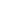 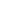 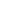 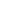 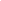 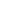 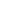 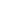 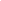 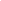 These personal data will be processed only for terms of registration to the workshop and for managing your participation, contribution and accommodation, and won't be retained after the end of the workshop.Country of Citizenship:Year/Month you entered graduate school:Year/Month you expect your Ph.D:Email:Institution:Postal Address:Education:Name of Ph.D supervisor:Theme or Topic of Ph.D thesisAny other things that you want to mention:Description of Ph.D researchPlease describe your Ph.D research work concisely in a half page below. Please include why you are interested in the research topic, what you plan to achieve, the present status of the research, and your plan towards your Ph.D thesis. Please don’t use a font smaller than 10.5 point. You can include figure(s) if needed.Please write why you want to participate in NePSi 23